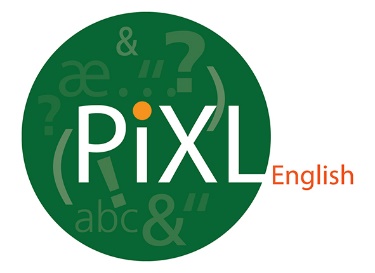 
Independence:SLAT English Literature - Student BookletKS4AQA Poetry Anthology: Power and ConflictContents: Poetic Techniques Multiple Choice QuestionsLinking to Themes ComparisonExploring poetry and making links Quiz Grades 5 & 6 History of Poetry Aiming for grades 8 and 9 Academic ReadingEssay planning and writing Exam Style Questions I. Poetic Techniques - Multiple Choice QuizWhich of the following poetic techniques affect the sound of a poem when we say it?  Select all that apply.AlliterationSimileHyperboleRhymeDescribe the effect of Caesura in a line of poetry._________________________________________________________________________________________________________________________________What defines a regular or rigid form?_________________________________________________________________________________________________________________________________Select the correct definition for free verse.Poetry that rhymes Poetry that has a regular rhythm or line lengthPoetry that doesn’t rhyme and has no regular rhythm or line lengthName three poetic devices:_____________________________________________________________________________________________________________________________________________________________________________________________________________________________________________________________________What is a stanza in poetry?_________________________________________________________________________________________________________________________________Select the correct definition for structure:Using sound to convey an idea.The order and arrangement of ideasThe tone of the poemWhat defines a simile? _________________________________________________________________________________________________________________________________What two things define a rhyming couplet?Lines that are next to each other in the poemA pair of rhyming lines They must be at the end of the poem.Give an example of personification_________________________________________________________________________________________________________________________________Colloquial language is:Common every day language such as ‘mate’.The correct pronunciation, sometimes known as Standard EnglishPronouncing the words as they are phonetically speltDramatic monologues have:Two speakersNo speakerOne speaker or voiceCaesurae can be used to:Create an imageCreate flow Create pauses in the poemRepetition can be used for:RhythmPausesEmphasis Enjambment effects the:Form of the poemFlow of the poemLanguage used in the poemTo create images in the reader’s mind, poets use (Tick all that apply):Sensory languagePersonificationRhymeRepeated sounds affect the poem’s (tick all that apply):Tone and MoodStructure and formRhythm Metaphors and Similes add:Mood and ToneDescription and imagery Rhythm and RhymePhonetic spellings can show a poet’s:Accent or dialectFeelings EmotionsDirect address is used to:Create vivid imagesInform us about a relationshipEnd the poemII Linking to Themes ComparisonFor each table you need to write out which poems from the AQA Power and Conflict cluster can be considered under each Theme.  Some of the poems will fall under many of the themes whereas others may only be considered under one or two.  Delve into the small and less obvious themes as well as the obvious.  The number of poems expected to appear under each theme is a guide to how many you should be looking for.Which poems from the cluster explore the Effects of Conflict?Which poems from the cluster explore the Power of Humans?Which poems from the cluster explore the Power of Nature?Which of the poems explore the harsh realities of conflict?Which of the poems explore the theme of loss?Which of the poems explore the theme of memories and the past?Which of the poems explore Negative Emotions?Which of the poems explore the theme of identity?Which of the poems explore the theme of the individual?III Exploring poetry and making links QuizQuiz OneWrite a brief summary, no more than 3 sentences, explaining what this poem is about:____________________________________________________________________________________________________________________________________________________________________________________________________________________________________________________________________________________________________________________________________________________________________________________________________________________________________________________________________________________________________________________________________For each of the techniques below say how it is used in this poem and what the effect is: Which themes are included in this poem?  Colour in or circle all that apply:Quiz TwoRead the poem carefully and answer the questions about the poem.  The more detailed your answer, the more likely you are that your analysis and response to the poem will meet the requirements for the higher bands in the mark scheme.What does the title of the poem suggest?  Read the whole poem.  What are your first impressions?  What is the overriding emotion of the poem?Consider the form: Hughes uses enjambment and lines of uneven lengths. How does this link to the theme of the poem?Why has Hughes chosen to use a pronoun when referring to the soldier rather than naming him? Explore the structure of the poem. What is the effect of the three very separate stanzas? What happens in each stanza?  Find examples of violent imagery in the poem.  What is the importance of this?  What effect does it have?Look at Line 10.  What is Hughes emphasising and implying in this line?  Find a simile.  What image does it create?Look carefully at line 20.  Why is this line powerful?  What is it implying about war?Which themes are included in this poem?  Colour in or circle all that apply:Quiz ThreeWrite a brief summary, no more than 3 sentences, explaining what this poem is about:____________________________________________________________________________________________________________________________________________________________________________________________________________________________________________________________________________________________________________________________________________________________________________________________________________________________________________________________________________________________________________________________________For each of the techniques below say how it is used in this poem and what the effect is: Which themes are included in this poem?  Colour in or circle all that apply:Quiz FourRead the whole poem. What is this poem about?What are your first impressions?  What effect does the first person narrative have? Consider line 3-6: what effect does this long sentence have?Find examples of sensory language.  How does this help to emphasise the mother’s feelings?Look again at line 22 – how does this image of the son contrast with the mother?Find an example of war imagery, what effect is created?Do you think the son is still alive or not? Why?Look again at lines 15-16.  What are these lines referring to and what effect does it have?How does the title relate to the poem?Which themes are included in this poem?  Colour in or circle all that apply:Quiz FiveWrite a brief summary, no more than 3 sentences, explaining what this poem is about:____________________________________________________________________________________________________________________________________________________________________________________________________________________________________________________________________________________________________________________________________________________________________________________________________________________________________________________________________________________________________________________________________For each of the techniques below say how it is used in this poem and what the effect is: Which themes are included in this poem?  Colour in or circle all that apply:Quiz SixRead the whole poem. What is this poem about?What are your first impressions?  What effect do the short stanzas have?Consider the final line. Why does it stand alone? What effect does this have?Find examples of language related to light. How is light presented by the poet? Look again at line 22 – how does this image of the son contrast with the mother?Look again at line 21. What is the poet referring to and how does it fit with what has come before?Find the shift from talking about paper to talking about humans. What effect does this have?Look again at lines 11 & 35.  What effect does this have?How does the title relate to the poem?Which themes are included in this poem?  Colour in or circle all that apply:Quiz SevenRead the whole poem.  What is the poem about? What are your first impressions? Read the opening sentence. What is the tone of this line? Is it an effective opening?The last stanza has a lot more punctuation that the first two.  What might this represent?Consider the last word in each stanza.  What is the effect of this repetition?Look for lines or language that suggest the poet’s memories aren’t accurate. What effect do these have on our overall view of the poem and the poet?Find examples of personification. What effect does this technique have? Look again at lines 23-25.  Who might the poet be referring to? What is the effect of repetition in these lines?Look at lines 17 & 18.  How does the mood in these lines contrast?Explore lines 12 and 13. What technique/s can you see here? What is the effect?What does the title mean and how does it relate to the poem?Which themes are included in this poem?  Colour in or circle all that apply:Quiz EightWrite a brief summary, no more than 3 sentences, explaining what this poem is about:____________________________________________________________________________________________________________________________________________________________________________________________________________________________________________________________________________________________________________________________________________________________________________________________________________________________________________________________________________________________________________________________________For each of the techniques below say how it is used in this poem and what the effect is: Which themes are included in this poem?  Colour in or circle all that apply:Quiz NineRead the whole poem.  What are your first impressions?  What is the poet’s message?Look at the different stanza forms. Which are more rigid in structure? What might this represent?How does Agard deal with the different figures of history from the Caribbean and Britain? What effect does this have?What is the tone of this poem? Why does Agard use phonetic spelling?  What effect does this have on the poem and you as a reader?Look at lines 1-2 and 50-51.  What effect does this repetition have?Look at line 5.  What technique is used and what effect does it have?Look at line 4. What image is Agard creating?What is the effect of the lack of punctuation in this poem?Who is Agard talking about, who has prevented him from knowing his history?Which themes are included in this poem?  Colour in or circle all that apply:IV Grades 5 & 6 History of PoetryThis task requires considerable research and you will need to use your summary skills to complete it. An understanding of the key influences upon poetry through time will be of benefit to you in the exam when drawing conclusions about meanings. Use the internet to research each one of these eras and complete the table. Try to offer (Romantic is completed for you): 2 key events 3-5 characteristics of poetry from this era.V. Aiming for grades 8 and 9: Academic ReadingRead each of the academic texts below and summarise in 300 words how the key theories linking to poetry will help you to develop your skills. VI. Essay planning and writing Exam Style QuestionsUsing the knowledge you have accumulated, attempt these exam-style questions.  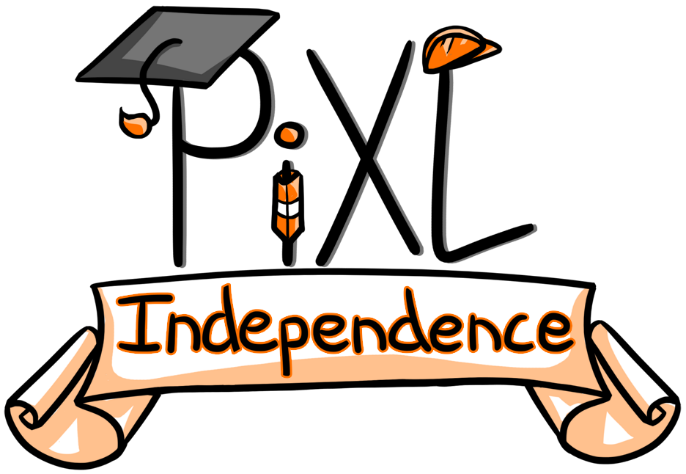 Commissioned by The PiXL Club Ltd.This resource is strictly for the use of member schools for as long as they remain members of The PiXL Club. It may not be copied, sold, or transferred to a third party or used by the school after membership ceases. Until such time it may be freely used within the member school.All opinions and contributions are those of the authors. The contents of this resource are not connected with, or endorsed by, any other company, organisation or institution.PiXL Club Ltd endeavour to trace and contact copyright owners. If there are any inadvertent omissions or errors in the acknowledgements or usage, this is unintended and PiXL will remedy these on written notification.12345671234561234561234512345123456712345678910123456712345678Storm on the IslandSeamus Heaneyhttps://genius.com/Seamus-heaney-storm-on-the-island-annotatedTechniqueExample in the poemEffect Structure‘But no:’This line marks the turning point between the moment’s preparation and calm before the storm and the more aggressive language used once the storm hits.Direct addressViolent Imagery FormUse of forceful sounds Effects of ConflictPower of HumansPower of HumansPower of NatureThe harsh realities of conflictLossMemories and the pastMemories and the pastNegative EmotionsIdentityThe individualThe individualBayonet Charge Ted Hugheshttps://genius.com/Ted-hughes-bayonet-charge-annotatedEffects of ConflictPower of HumansPower of HumansPower of NatureThe harsh realities of conflictLossMemories and the pastMemories and the pastNegative EmotionsIdentityThe individualThe individualTechniqueExample in the poemEffect ToneFormImageryChatty/informal Language RepetitionEffects of ConflictPower of HumansPower of HumansPower of NatureThe harsh realities of conflictLossMemories and the pastMemories and the pastNegative EmotionsIdentityThe individualThe individualPoppies Jane Weir https://genius.com/Jane-weir-poppies-annotatedEffects of ConflictPower of HumansPower of HumansPower of NatureThe harsh realities of conflictLossMemories and the pastMemories and the pastNegative EmotionsIdentityThe individualThe individualWar PhotographerCarol Ann Duffyhttps://genius.com/Carol-ann-duffy-war-photographer-annotatedTechniqueExample in the poemEffect FormStructureReligious ImageryEmotive LanguageContrastsEffects of ConflictPower of HumansPower of NatureThe harsh realities of conflictLossMemories and the pastNegative EmotionsIdentityThe individualTissue Imtiaz Dharker https://genius.com/Imtiaz-dharker-tissue-annotatedEffects of ConflictPower of HumansPower of HumansPower of NatureThe harsh realities of conflictLossMemories and the pastMemories and the pastNegative EmotionsIdentityThe individualThe individualThe Emigree Carol Rumens https://genius.com/Carol-rumens-emigree-annotatedEffects of ConflictPower of HumansPower of HumansPower of NatureThe harsh realities of conflictLossMemories and the pastMemories and the pastNegative EmotionsIdentityThe individualThe individualKamikaze Beatrice Garland https://genius.com/Beatrice-garland-kamikaze-annotatedTechniqueQuote/ExampleEffect FormStructure IronyDirect SpeechNatureDetailed descriptionEffects of ConflictPower of HumansPower of HumansPower of NatureThe harsh realities of conflictLossMemories and the pastMemories and the pastNegative EmotionsIdentityThe individualThe individualChecking Out Me History John Agardhttps://genius.com/John-agard-checking-out-me-history-annotatedEffects of ConflictPower of HumansPower of HumansPower of NatureThe harsh realities of conflictLossMemories and the pastMemories and the pastNegative EmotionsIdentityThe individualThe individualEra(all years are approximate)Key contextual information(include historical events, social changes, cultural influences...)Characteristics of poetry from this eraRenaissance1500s and 1600sRomantic1800-1850French Revolution – reaction to social reform, regulation and law.Industrial Revolution in Britain – science and manufacturing leaps forward.  Romantics respond by celebrating nature and human experience.Favours Classical allusions (Greek mythology, for example).Emphasis upon personal experience and emotion.Celebrates natureReveres innocence (inc. childhood)Poems with form:  sonnets, lyric, elegy, ode...Victorian1837-1901Modernist1890-1950Post-Modernist1950 onwardsWhat is poetry? Another person’s view in response to that question. Different from the first, this will support your understanding of what you’re looking at when you study a poem.http://www.jstor.org/stable/pdf/20570534.pdf?refreqid=excelsior%3Ad27bd82b06db192a5de461a4817eba92Writing about poetry:Read p13-29 of this book (available as a free preview): Studying Poetry by Barry Spurr.https://books.google.co.uk/books?hl=en&lr=&id=S0IwDwAAQBAJ&oi=fnd&pg=PP1&dq=studying+poetry&ots=lrgdGgMtQy&sig=JQU1IvASsAZsZiyzh2BDEevU5xI#v=onepage&q=studying%20poetry&f=falseWartime Poetry:Read the introduction (available as a free preview) on pages ix-xiii of this book. English Poetry of the First World War by John H. Johnstone.https://books.google.co.uk/books?hl=en&lr=&id=by7WCgAAQBAJ&oi=fnd&pg=PR7&dq=English+war+poetry&ots=ljPhX8aZ2-&sig=eFAs_sauJDxWMgk8Sg2eLpONzF4#v=onepage&q=English%20war%20poetry&f=false1Compare how the poet presents negative emotions in The Prelude and one other poem from Power and Conflict.[30]2Explore the ways the effects of conflict are portrayed in War Photographer and one other poem from Power and Conflict. [30]3Compare the way the poet presents feelings about a place in The Emigree and one other poem from Power and Conflict. [30]4Explore the ways ideas about power are presented in Storm on the Island and one other poem from Power and Conflict. [30]5Compare the way the poet presents feelings of anger in Checking Out Me History and one other poem from Power and Conflict. [30]6Compare the way the poet presents nature in Exposure and one other poem from Power and Conflict. [30]7Explore the ways ideas about loss are presented in Poppies and one other poem from Power and Conflict.[30]8Compare the way the poet presents feelings of fear in Bayonet Charge and one other poem from Power and Conflict. [30]9Explore the ways ideas about identity are presented in Kamikaze and one other poem from Power and Conflict. [30]10Compare the way the writer presents human power in Tissue and one other poem from Power and Conflict.[30]